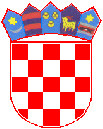 REPUBLIKA HRVATSKAPRIMORSKO-GORANSKA ŽUPANIJAGRAD KRKODSJEK ZA DRUŠTVENE DJELATNOSTI                                                                                     P  R  I  J  A  V  APROGRAMA JAVNIH POTREBA U DRUŠTVENIM DJELATNOSTIMA GRADA KRKA ZA 2014. GODINU                                                                                      M.P. NOSITELJ  PROGRAMA: NOSITELJ  PROGRAMA: NAZIV SJEDIŠTE / PREBIVALIŠTE OIBDATUM UPISA U REGISTAR UDRUGA RH I      REGISTARSKI BROJ UDRUGE UKUPNI  BROJ ČLANOVA UDRUGE  I BROJ OSOBA MLAĐIH OD 18 GODINAPRILOŽITI POPIS ČLANOVA, GODINA ROĐENJA I MJESTO PREBIVALIŠTAOSOBE ZADUŽENE ZA ZASTUPANJE       (Ime i prezime, adresa, funkcija, telefon)DATUM ODRŽAVANJA POSLJEDNJE   SKUPŠTINE I ZAPISNIK SA SKUPŠTINEBROJ ŽIRO-RAČUNA ADRESA ZA SLANJE  POŠTEKONTAKT OSOBA I BROJ TELEFONA PODACI O PROGRAMU: PODACI O PROGRAMU:  NAZIV PROGRAMA  VODITELJ  PROGRAMA  MJESTO IZVOĐENJA  VRIJEME IZVOĐENJA PRIJEDLOG FINANCIRANJA PROGRAMA: ( izraženo u kunama) PRIJEDLOG FINANCIRANJA PROGRAMA: ( izraženo u kunama)  PLANIRANI PRIHODI ZA IZVRŠENJE PROGRAMA  PLANIRANI IZDACI ZA IZVRŠENJE PROGRAMA  PRIHODI PO IZVORIMA FINANCIRANJA:          VLASTITA NOVČANA SREDSTVA           ČLANARINA           PRORAČUN GRADA KRKA           PRIHOD ZA KNJIGOVODSTVENE USLUGE               ŽUPANIJSKI PRORAČUN          DRŽAVNI PRORAČUN          DONACIJE          OSTALI  IZVORI PODNOSITELJ PRIJAVE: PODNOSITELJ PRIJAVE:IME I PREZIMEADRESATELEFON                      E-MAIL DATUM PODNOŠENJA PRIJAVE